Host Site Questionnaire
Thank you for your interest in hosting an FRPA Education Meeting. 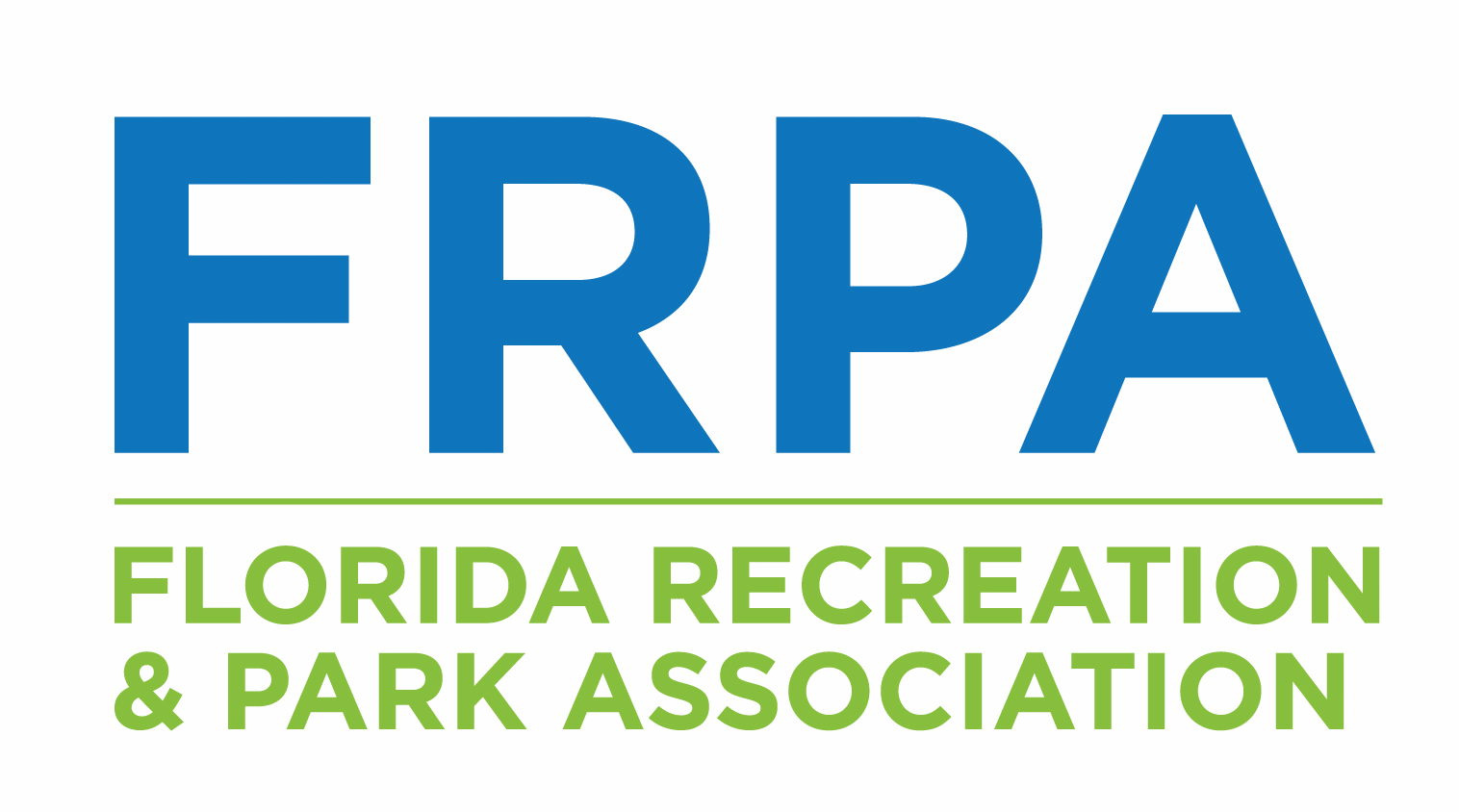 Do you have suggestions for any local business that may be willing to sponsor a portion of the meeting?  If so, please list:Please list/elaborate on other items/concessions that you can provide such as light breakfast, snacks, coffee, juice, water, etc. for meeting attendees: (This is not a requirement, but is an added value to meeting attendees and therefore may be considered in the selection of a site.)FRPA has specific policies that are applied to commercial vendors/suppliers at our Education Meetings.  By signing below, you agree that you will not invite vendors to be present at the facility during the time the FRPA meeting is being held.  Vendors should be referred to the FRPA Executive Office who will convey how the vendor can be involved with or at the Meeting._____________________________________	                  ______________________________________Signature of Agency Representative				Printed Name of Agency RepresentativeFlorida Recreation and Park Association411 Office Plaza Drive | Tallahassee, FL 32301
P: (850) 878-3221 | F: (850) 942-0712AgencyContact NamePhoneFaxEmailFacility Name:Facility Street Address:Facility City and Zip Code:Is the facility completely ADA compliant (meeting rooms, restrooms, parking, etc.)YesNo(Facilities that are not ADA compliant are unable to be utilized by FRPA for meetings)(Facilities that are not ADA compliant are unable to be utilized by FRPA for meetings)(Facilities that are not ADA compliant are unable to be utilized by FRPA for meetings)Does anyone on your staff speak a language other than English fluently?YesNo(Lets us know the ability of your staff to welcome people in first languages)(Lets us know the ability of your staff to welcome people in first languages)(Lets us know the ability of your staff to welcome people in first languages)Are there any times that this facility is generally not available? (for example, if you host an aftercare program each afternoon from 3-6pm): Please list the number of meeting rooms available and how many each can accommodate with different set ups.Please list the number of meeting rooms available and how many each can accommodate with different set ups.Please list the number of meeting rooms available and how many each can accommodate with different set ups.Please list the number of meeting rooms available and how many each can accommodate with different set ups.Please list the number of meeting rooms available and how many each can accommodate with different set ups.Please list the number of meeting rooms available and how many each can accommodate with different set ups.Please list the number of meeting rooms available and how many each can accommodate with different set ups.Please list the number of meeting rooms available and how many each can accommodate with different set ups.Please list the number of meeting rooms available and how many each can accommodate with different set ups.Please list the number of meeting rooms available and how many each can accommodate with different set ups.Meeting RoomMeeting RoomMeeting Room# Theater Set-Up (chairs only)# Theater Set-Up (chairs only)# Theater Set-Up (chairs only)# Classroom (chairs/tables)# Classroom (chairs/tables)# Classroom (chairs/tables)# Round TablesDo you have table cloths or coverings that can be used?YesNoNoRental Fee $ ___________Rental Fee $ ___________Rental Fee $ ___________Rental Fee $ ___________ComplimentaryComplimentaryOur Commercial Members sponsor Education Events throughout the state. In exchange for sponsorship, they are allowed to set up a tabletop display onsite at the event. Does your facility have space for this? Our Commercial Members sponsor Education Events throughout the state. In exchange for sponsorship, they are allowed to set up a tabletop display onsite at the event. Does your facility have space for this? Our Commercial Members sponsor Education Events throughout the state. In exchange for sponsorship, they are allowed to set up a tabletop display onsite at the event. Does your facility have space for this? Our Commercial Members sponsor Education Events throughout the state. In exchange for sponsorship, they are allowed to set up a tabletop display onsite at the event. Does your facility have space for this? Our Commercial Members sponsor Education Events throughout the state. In exchange for sponsorship, they are allowed to set up a tabletop display onsite at the event. Does your facility have space for this? YesYesNoNoNoIf so, what room do you suggest from the list above?If so, what room do you suggest from the list above?If so, what room do you suggest from the list above?If so, what room do you suggest from the list above?If so, what room do you suggest from the list above?Are you able to provide six or eight foot tables for this?Are you able to provide six or eight foot tables for this?Are you able to provide six or eight foot tables for this?Are you able to provide six or eight foot tables for this?Are you able to provide six or eight foot tables for this?Are there any facilities or areas of interest where an off-site tour may be offered?  YesNoIf yes, please provide names of facilities with contacts who can provide additional information.If yes, please provide names of facilities with contacts who can provide additional information.If yes, please provide names of facilities with contacts who can provide additional information.Is there a caterer that we are required to use if we are doing a meal function?YesNoPlease attach a list of required or recommended caterers with their phone and area code.Please attach a list of required or recommended caterers with their phone and area code.Please attach a list of required or recommended caterers with their phone and area code.Does your facility/agency have an ASCAP/BMI License?Does your facility/agency have an ASCAP/BMI License?YesNoWhat is the parking arrangement for the meeting attendees (on-site free parking, fee parking, walking distance from parking etc.)?Please check off each duty that your agency can fulfill:Please check off each duty that your agency can fulfill:Provide a meeting room for the meeting coordinators’ pre-event planning meetingProvide a staff liaison to coordinate the event with FRPA StaffProvide staff as speakers for educational sessions for the meetingAssist in arranging lunchProvide set-up and tear-down of meeting roomsProvide signage or maps, entrance signs, directional signs, session signs for meeting rooms.Please indicate audio visual equipment you can provide by listing how many of each are available and costs (if none, place a 0 in # Available).Please indicate audio visual equipment you can provide by listing how many of each are available and costs (if none, place a 0 in # Available).Please indicate audio visual equipment you can provide by listing how many of each are available and costs (if none, place a 0 in # Available).Please indicate audio visual equipment you can provide by listing how many of each are available and costs (if none, place a 0 in # Available).Please indicate audio visual equipment you can provide by listing how many of each are available and costs (if none, place a 0 in # Available).Please indicate audio visual equipment you can provide by listing how many of each are available and costs (if none, place a 0 in # Available).EquipmentEquipmentEquipment# AvailableCosts to useCosts to useScreen (pull up / portable)Screen (pull up / portable)Screen (pull up / portable)Screen (permanent)Screen (permanent)Screen (permanent)LCD ProjectorsLCD ProjectorsLCD ProjectorsLaptop Computers for LCD projectorsLaptop Computers for LCD projectorsLaptop Computers for LCD projectorsOverhead ProjectorOverhead ProjectorOverhead ProjectorFlip Charts/markers/easelsFlip Charts/markers/easelsFlip Charts/markers/easelsExtension CordsExtension CordsExtension CordsPower strips to run from outlets to equipmentPower strips to run from outlets to equipmentPower strips to run from outlets to equipmentTV/VCRTV/VCRTV/VCRTV/DVDTV/DVDTV/DVDSlide ProjectorSlide ProjectorSlide ProjectorMicrophone and podiumsMicrophone and podiumsMicrophone and podiumsLavalier (lapel) microphone and soundLavalier (lapel) microphone and soundLavalier (lapel) microphone and soundInternet AccessYesNoWifi YesNoCost for using this facilityCost for using this facilityMeeting Rooms Set up ParkingOtherTOTAL COSTIn exchange for complimentary use of facility you may select one of the following options:  (please indicate which best suits your needs)In exchange for complimentary use of facility you may select one of the following options:  (please indicate which best suits your needs)5 free meeting registrationsNon-member staff may attend @ the member rate.